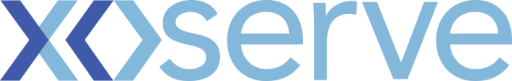 Dear Customer, Please find below a post-meeting brief from the Change Management Committee meeting on 10th November 2021. This brief focuses on focusses on voting outcomes. For a full view of the meeting minutes (published 5 working days after the meeting), please visit the Joint Office of Gas Transporters dedicated webpage:10 November 2021 DSC Change Management Committee | Joint Office of Gas Transporters (gasgovernance.co.uk)If you have any queries regarding these key messages please get in touch via uklink@xoserve.com or one of the following contacts: James Rigby 0121 229 2278Kind RegardsJames Rigby - Customer Change Manager - Customer Engagementjames.rigby@xoserve.com | 07739689512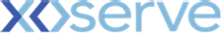 Address: Xoserve Limited, Lansdowne Gate, 65 New Road, Solihull, B91 3DLCompany Website: http://www.xoserve.comWho has this communication been sent to? Organisations listed on the Joint Office of Gas Transporters distribution list3 – Budget Movement & Change PipelineCommittee members were presented with a view of the current financial year’s budget (21/22) - Link to Change BudgetAll new the Mods and CPs have been added the Change Pipeline4 - CaptureNew Changes – Post Initial ReviewXRN 5235 Request for access to SOQ data & capacity figures which influence transportation charges - Shippers approved for this to go straight into Delivery negating the need for further Change Packs.  Implementation is planned for 3rd December 2021.Change Pack UpdateMOD 0734 - XRN5236 Reporting Valid Confirmed Theft of Gas into Central Systems – Committee members were notified of the proposed interim solution and delivery approachChange Proposals – Post Solution Review for ApprovalXRN5298 H100 Fife Project - Phase 1 – DNO & Shippers approved the solution option 2 to progress forward into Delivery.  5 – Design and Delivery Design Change PacksXRN5231 Provision of FWACV Service – DNO, NTS and Shippers approved the Detailed Design for the proposed adhoc implementation of March/April 22UK Link IS Service Definition v13 – Shippers approved the Detailed Design for the adhoc implementation date of 1st December 2021XRN4922 CSSC Shipper BRD – Shippers approved the Detailed Design for the adhoc CSS implementation dateChange Documents for ApprovalDNOs approved the BER for XRN5377 Addition of ‘Class’ field to supply point data reportsShippers approved the BER for XRN5235 Request for access to SOQ data & capacity figures which influence transportation chargesDNOs and NTS approved the revised BER for XRN5231 - Provision of a FWACV ServiceOther updates / discussion June 21 release - PIS period 2 successfully completed and PIS period 3 commenced on 8th NovemberNovember 21 release - XRN5142 was successfully implemented on 5th November.  Decision taken at eChMC on 1st Nov to revise implementation date of XRN’s 4941, 5007, 5072, 5180 & 4780c to 22nd January 2022.Minor release drop 10 - Closedown  progressing to plan and CCR in progress – to be submitted to December ChMCXRN5231 Flow Weighted Average CV - Overall Status is ‘Amber’ due to multiple phases progressing in parallel and ongoing engagement with customersUKL Post CSSC Change Development - There are potentially 3 major releases in the 12 months following CSSC.  We propose to progress changes that could be candidates for those major releases through detailed design in the next 6 months so that they can be ready for delivery.NG transmission change horizon plan was presented.CSSC Programme Dashboard - The programme remains at a Green status and all Programme activities remain on track with all key internal and eternal milestones being metAOB - NG Transmission change horizon plan was presented.XRN4992 Modification 0687 - Creation of new charge to recover Last Resort Supply Payments – The committee was presented with the recommended approach that Xoserve shall apply with respect to progressing a solution option which supports UNC Modification 0687